23- 27 listopadZajęcia Ruchowe Z Elementami Integracji Sensorycznej        Dzień dobry! Witam Państwa serdecznie. Ze względu na to, że nie możemy spotkać się na zajęciach  w szkole, przesyłam na ten tydzień kilka propozycji ćwiczeń dla Państwa dzieci. Oczywiście ćwiczenia wykonujemy w miarę możliwości dziecka i możemy wybrać te ćwiczenia które Państwo, są w stanie z dzieckiem zrealizować. Powodzenia!Cel: Usprawnianie motoryki małej i dużejDla chętnych rodziców. Proszę wykonać gniotka. Do balonu nasypujemy mąkę i zawiązujemy balon. Mamy wykonane własnej produkcji gniotki ;)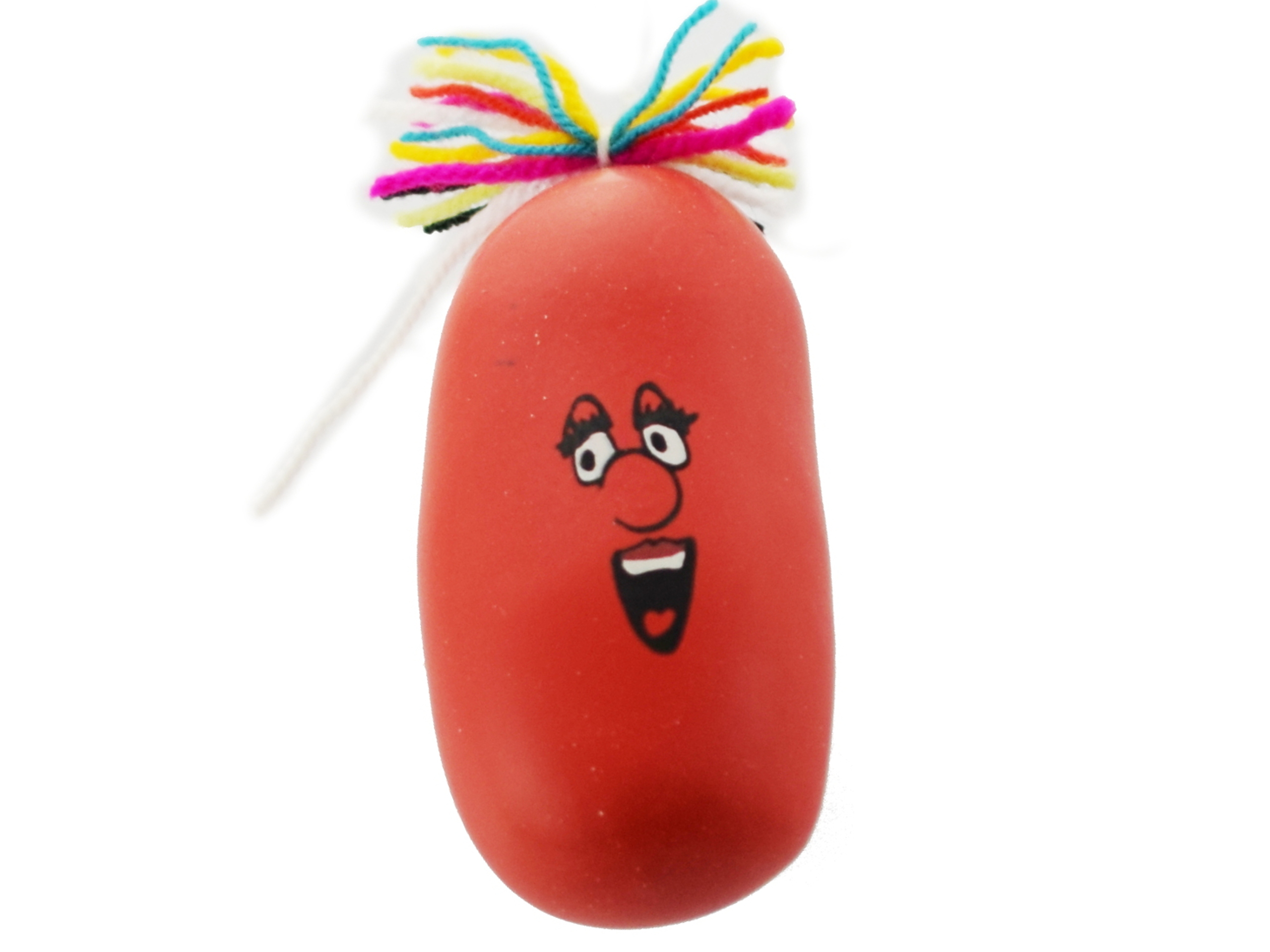 Następnie dziecko ćwiczy – ugniatamy raz lewą rękę raz prawą ręką naszego gniotka.Jeżeli mają Państwo rolkę po ręczniku papierowym to proszę zrobić w niej dziurki, wzór poniżej. Następnie dzieci wkładają/ wyjmują np. ołówki, słomki.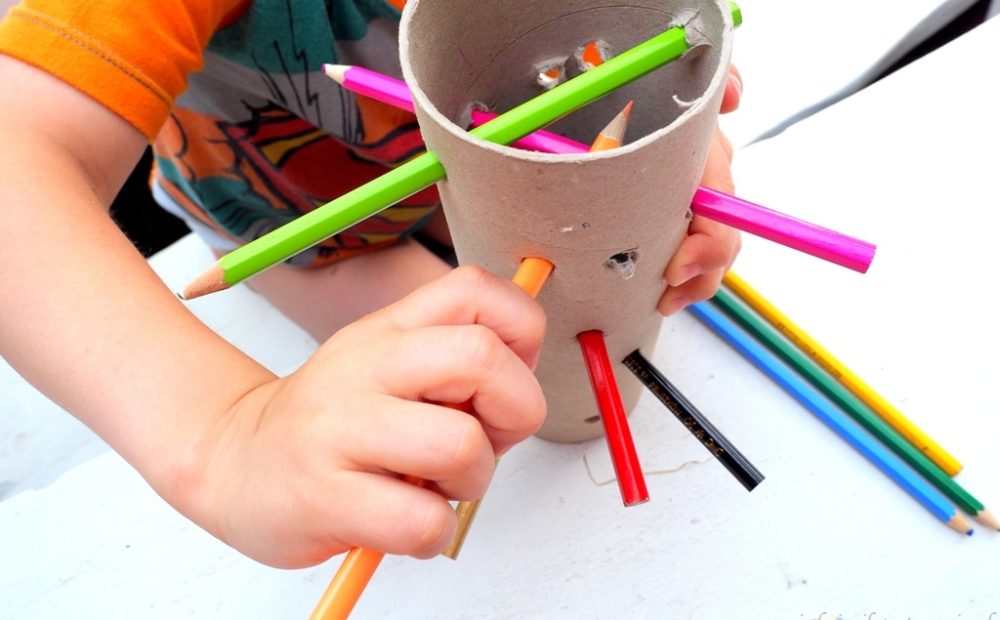 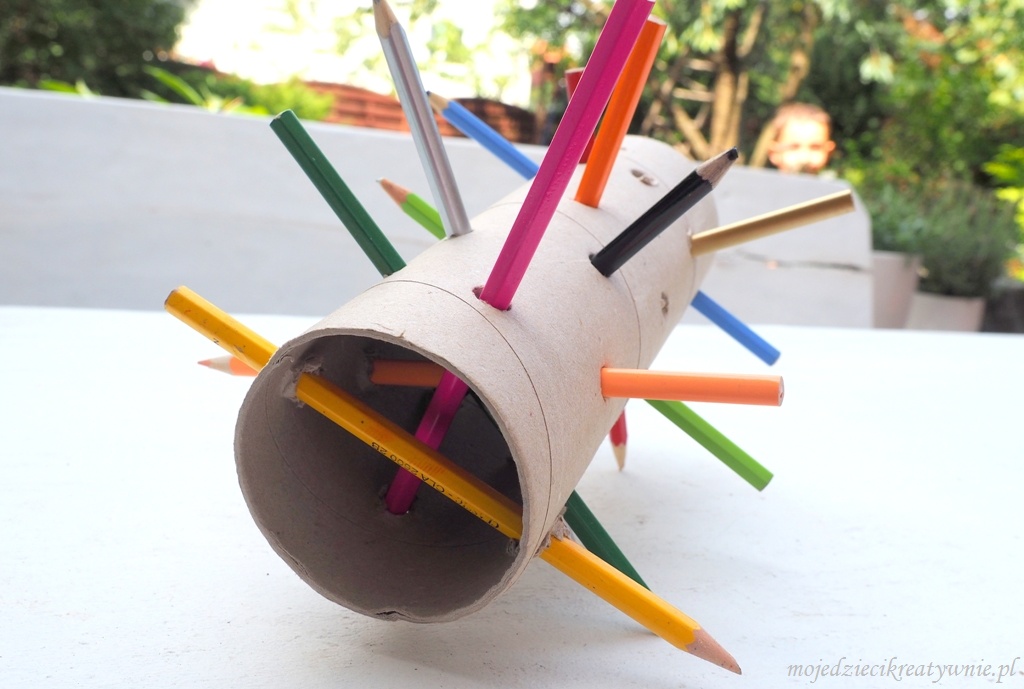 Proszę spróbować wyciąć dzieciom kształt jesiennego liścia w ziemniaku, wzór poniżej: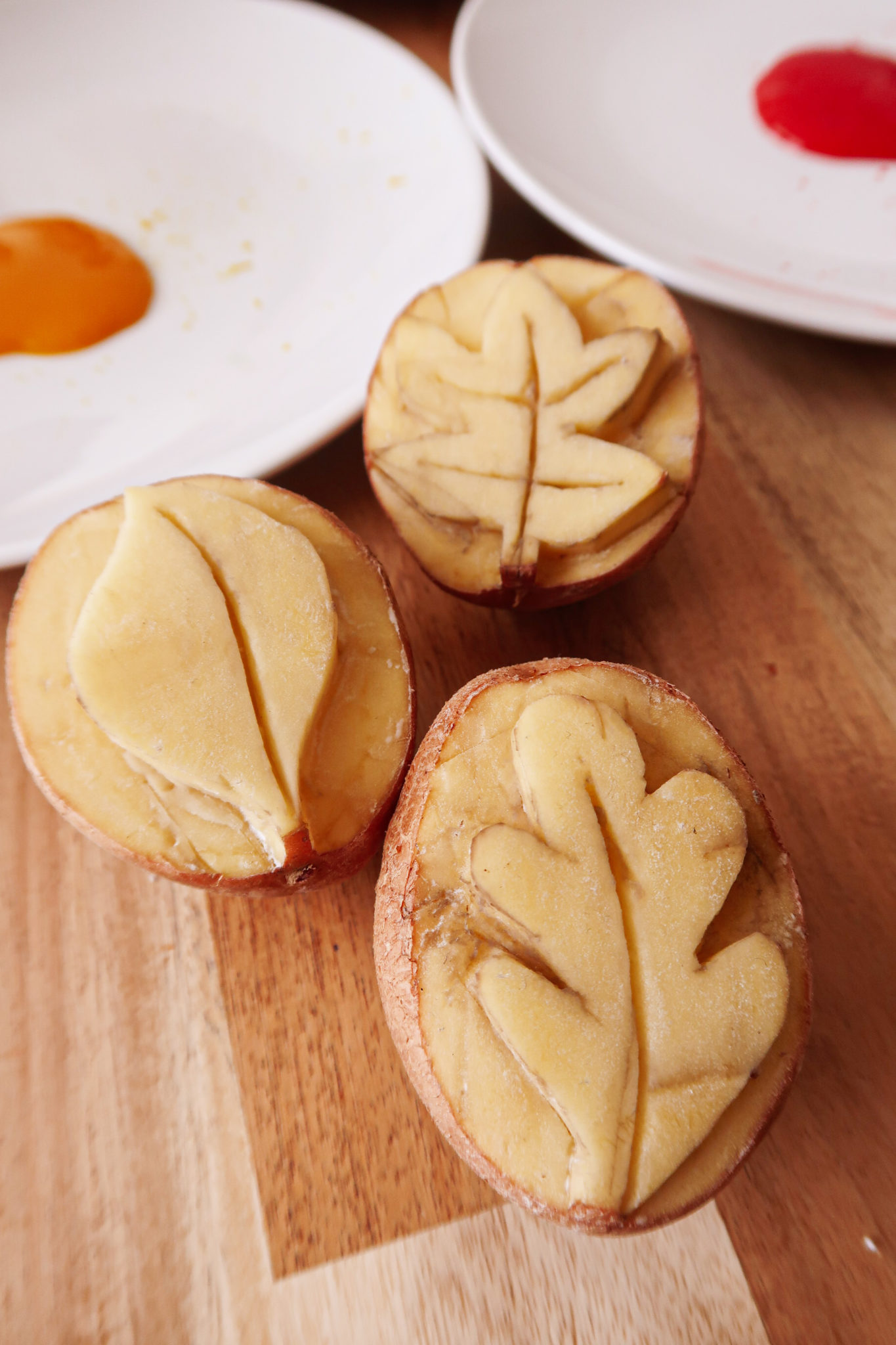 Następnie dzieci pieczątki malują farbą, a następnie odciskają wzór na kartonie.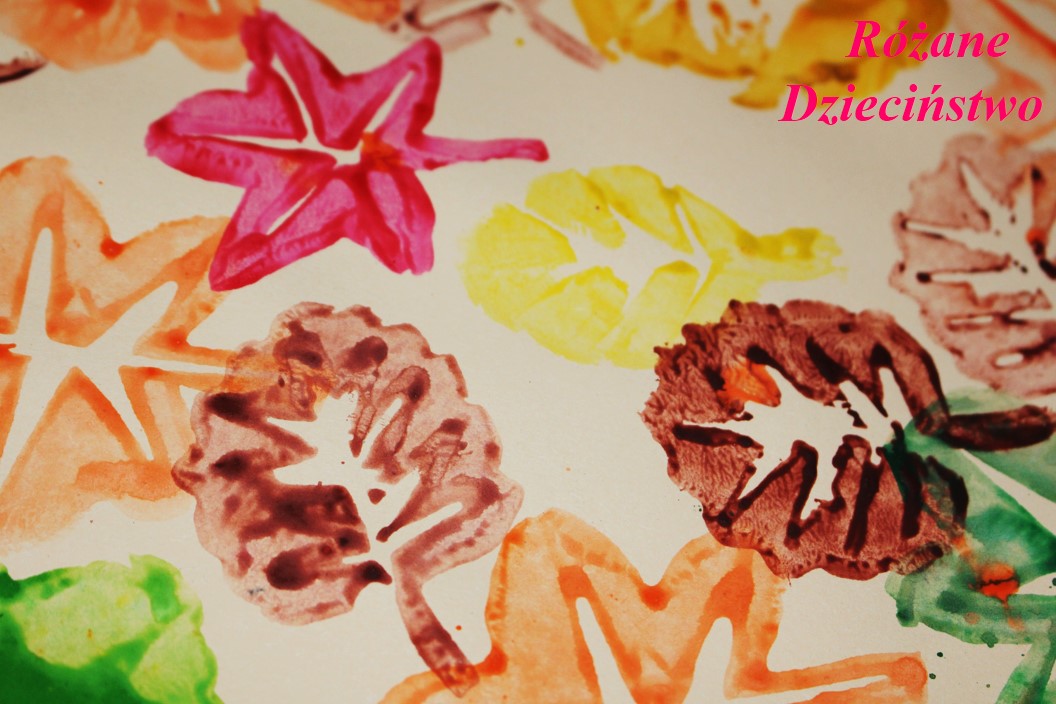 Zapraszam na zabawę ruchową: https://www.youtube.com/watch?v=oGJg1RSOof4Taniec dla dzieci Gumi miśProszę w miarę możliwości dziecka o wykonanie ćwiczeń: - podskoki obunóż,-próby stania na jednej nodze,- turlanie się,- przysiady.W związku ze zbliżającymi się Andrzejkami, proszę ozdobić Andrzejkowy kapelusz, wg. własnego pomysłu ;) Może kolorowym papierem.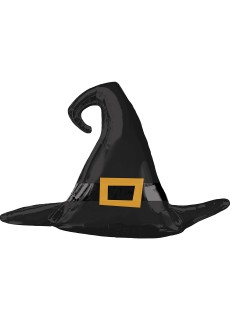 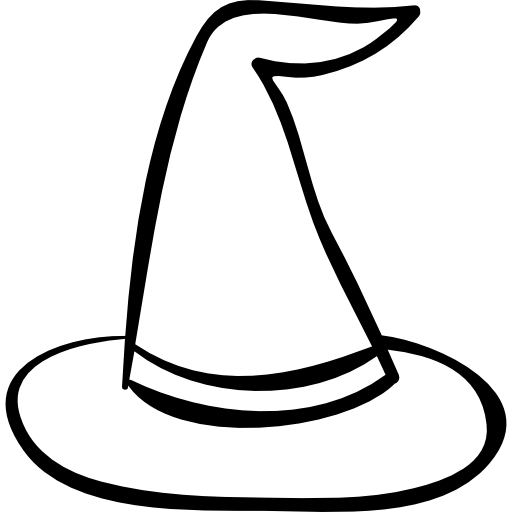 Dla chętnych: Przelewamy wosk, można z tektury wyciąć klucz z szeroką dziurką, żeby łatwiej przelewał się wosk, wzór poniżej.Proszę, żeby dzieci przyglądały się jak Państwo wykonują doświadczenie, można również wykonać je razem z dzieckiem. Następnie dziecko wyławia kawałki wosku z wody. Próbuję zgadnąć co przypomina dany kształt ;)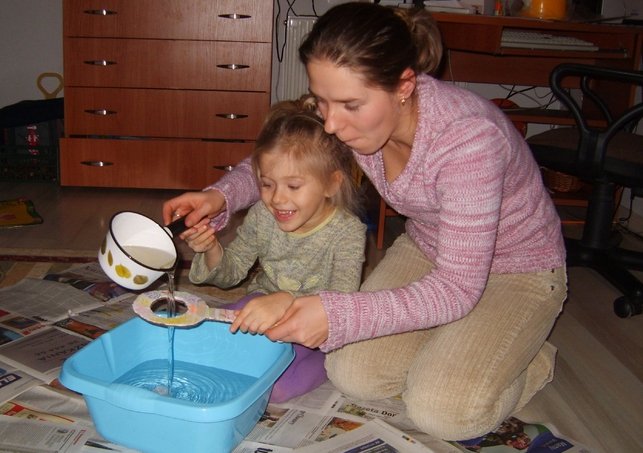 To już wszystko na dziś. Czas na zasłużony odpoczynek  ;)Pozdrawiam serdecznieKatarzyna Dębska